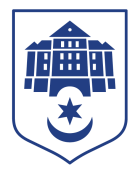 Тернопільська міська рада восьмого скликанняПротокол № 6засідання виконавчого комітету міської ради24.02.2021р.				Початок засідання								09.00Місце засідання 					м.Тернопіль, вул.Листопадова,5приміщення міської ради«зал засідань»Головуючий: Надал СергійСекретар: Чорній ІринаПрисутні на засіданні : Гірчак Ігор, Дідич Володимир, Крисоватий Ігор, Надал Сергій, Остапчук Вікторія, Стемковський Владислав, Хімейчук Іван, Присутні за допомогою дистанційного (skype) зв’язку: Корнутяк Володимир, Кошулінський Руслан, Кузьма Ольга, Татарин Богдан, Туткалюк Ольга.Відсутні: Осадця Сергій, Солтис Віктор, Якимчук Петро.Кворум є – 12 членів виконавчого комітетуЗапрошені: Ванат Володимир, Зварич Мар’яна, Чорній Ірина.Засідання проводилось в онлайн режимі та за допомогою дистанційного (skype) зв’язкуСЛУХАЛИ: Про затвердження порядку денного засідання виконавчого комітету:Всього проєктів 60ІНФОРМУВАВ: Сергій Надал.ГОЛОСУВАННЯ: за – 12, проти – 0, утримались – 0.ВИРІШИЛИ: затвердити за виключенням проєктів 99, 102,120, 123  і взяти за основу 56 питань  порядку денного засідання виконавчого комітету.СЛУХАЛИ: Пропозицію включити до порядку денного засідання виконавчого комітету додаткові питання:	Всього внесено проектів	31.Про внесення змін в рішення виконавчого комітету			Соколовський О.І. від 16 грудня 2020 року № 1272.Про проведення конкурсу						Вітрук О.П.3 Про погодження прийняття на баланс					Вітрук О.П.ІНФОРМУВАВ: Сергій Надал.ГОЛОСУВАННЯ: за – 12, проти – 0, утримались – 0.ВИРІШИЛИ: включити додаткові питання до порядку денного засідання виконавчого комітету.СЛУХАЛИ: Про затвердження порядку денного засідання виконавчого комітету у кількості 59 питань  порядку денного в цілому.ІНФОРМУВАВ: Сергій Надал.ГОЛОСУВАННЯ: за – 12, проти – 0, утримались – 0.ВИРІШИЛИ: затвердити порядок денний засідання виконавчого комітету в цілому.СЛУХАЛИ: Про усунення порушень у сфері благоустрою ДОПОВІДАВ:Владислав СтемковськийГОЛОСУВАННЯ: за – 12, проти – 0, утримались – 0.ВИРІШИЛИ: рішення №75 додається.СЛУХАЛИ: Про взяття на баланс ДОПОВІДАВ:Ігор КрисоватийГОЛОСУВАННЯ: за – 12, проти – 0, утримались – 0.ВИРІШИЛИ: рішення №74 додається.СЛУХАЛИ: Про включення об’єкта до переліку Другого типу та надання в оренду майна комунальної власності ДОПОВІДАВ:Ігор КрисоватийГОЛОСУВАННЯ: за – 12, проти – 0, утримались – 0.ВИРІШИЛИ: рішення №76 додається.СЛУХАЛИ: Про включення об’єктів до переліку Другого типу та надання в оренду майна комунальної власності ДОПОВІДАВ: Ігор КрисоватийВИСТУПИВ: Ігор Крисоватий з пропозицією внести зміни в додаток (договір терміном на 12 місяців)ГОЛОСУВАННЯ: за – 12, проти – 0, утримались – 0.ВИРІШИЛИ: прийняти з врахуванням пропозицій (внести зміни в додаток), рішення №77 додається.СЛУХАЛИ: Про включення об’єкта до переліку Другого типу та продовження договору оренди майна комунальної власності без проведення аукціону «Державний ощадний банк України»)ДОПОВІДАВ: Ігор КрисоватийВИСТУПИВ: Сергій НадалГОЛОСУВАННЯ: за – 0, проти – 11(Гірчак Ігор, Дідич Володимир, Крисоватий Ігор, Надал Сергій, Остапчук Вікторія, Хімейчук Іван, Корнутяк Володимир, Кошулінський Руслан, Кузьма Ольга, Татарин Богдан, Туткалюк Ольга),  утримались – 1(Владислав Стемковський).ВИРІШИЛИ: рішення не прийняте.СЛУХАЛИ: Про внесення змін до рішення виконавчого комітету від 15.10.2020 №793 «Про затвердження переліків послуг, що надаються через Центр надання адміністративних послуг у місті Тернополі» ДОПОВІДАВ: Ігор КрисоватийГОЛОСУВАННЯ: за – 12, проти – 0, утримались – 0.ВИРІШИЛИ: рішення №79 додається.СЛУХАЛИ: Про внесення змін до рішення виконавчого комітету від 12.06.2019 №567 «Про затвердження реєстрів» ДОПОВІДАВ: Ігор КрисоватийГОЛОСУВАННЯ: за – 12, проти – 0, утримались – 0.ВИРІШИЛИ: рішення №80 додається.СЛУХАЛИ: Про внесення змін до рішення виконавчого комітету від 12.06.2019 №567 «Про затвердження реєстрів» ДОПОВІДАВ: Ігор КрисоватийГОЛОСУВАННЯ: за – 12, проти – 0, утримались – 0.ВИРІШИЛИ: рішення №80 додається.СЛУХАЛИ: Про приватизацію жилих приміщень в гуртожитках ДОПОВІДАЛА:Вікторія ОстапчукГОЛОСУВАННЯ: за – 12, проти – 0, утримались – 0.ВИРІШИЛИ: рішення №81 додається.СЛУХАЛИ: Про затвердження висновку щодо доцільності позбавлення батьківських прав ДОПОВІДАВ:Володимир ДідичГОЛОСУВАННЯ: за – 12, проти – 0, утримались – 0.ВИРІШИЛИ: рішення №82 додається.СЛУХАЛИ: Про затвердження висновку щодо визначення місця проживання дитини ДОПОВІДАВ:Володимир ДідичГОЛОСУВАННЯ: за – 12, проти – 0, утримались – 0.ВИРІШИЛИ: рішення №83 додається.СЛУХАЛИ: Про надання дозволу на укладання договору купівлі-продажу частини житлового будинку, де малолітня дитина має право користування житловим приміщенням ДОПОВІДАВ:Володимир ДідичГОЛОСУВАННЯ: за – 12, проти – 0, утримались – 0.ВИРІШИЛИ: рішення №84 додається.СЛУХАЛИ: Про надання дозволу на укладання договору дарування квартири на ім’я малолітньої дитини ДОПОВІДАВ:Володимир ДідичГОЛОСУВАННЯ: за – 12, проти – 0, утримались – 0.ВИРІШИЛИ: рішення №85 додається.СЛУХАЛИ: Про надання дозволу на дарування квартири на ім’я неповнолітньої дитини ДОПОВІДАВ:Володимир ДідичГОЛОСУВАННЯ: за – 12, проти – 0, утримались – 0.ВИРІШИЛИ: рішення №86 додається.СЛУХАЛИ: Про надання дозволу на укладання договору дарування квартири на ім’я малолітньої дитини ДОПОВІДАВ:Володимир ДідичГОЛОСУВАННЯ: за – 12, проти – 0, утримались – 0.ВИРІШИЛИ: рішення №87 додається.СЛУХАЛИ: Про надання дозволу на укладання договору купівлі-продажу квартири в користь малолітньої дитини ДОПОВІДАВ:Володимир ДідичГОЛОСУВАННЯ: за – 12, проти – 0, утримались – 0.ВИРІШИЛИ: рішення №88 додається.СЛУХАЛИ: Про надання дозволу на дарування частини квартири, де малолітня дитина має право користування житловим приміщенням ДОПОВІДАВ:Володимир ДідичГОЛОСУВАННЯ: за – 12, проти – 0, утримались – 0.ВИРІШИЛИ: рішення №89 додається.СЛУХАЛИ: Про надання статусу дитини-сироти ДОПОВІДАВ:Володимир ДідичГОЛОСУВАННЯ: за – 12, проти – 0, утримались – 0.ВИРІШИЛИ: рішення №90 додається.СЛУХАЛИ: Про надання статусу дітей, позбавлених батьківського піклування ДОПОВІДАВ:Володимир ДідичГОЛОСУВАННЯ: за – 12, проти – 0, утримались – 0.ВИРІШИЛИ: рішення №91 додається.СЛУХАЛИ: Про внесення змін та доповнень до рішення виконавчого комітету від 19.08.2020 № 591 «Про погодження батьківської плати в початкових cпеціалізованих мистецьких навчальних закладах» ДОПОВІДАВ:Володимир ДідичВИСТУПИВ:Сергій НадалГОЛОСУВАННЯ: за – 12, проти – 0, утримались – 0.ВИРІШИЛИ: рішення №92 додається.СЛУХАЛИ: Про звільнення від плати за оренду майна комунальної власності ДОПОВІДАВ:Володимир ДідичГОЛОСУВАННЯ: за – 12, проти – 0, утримались – 0.ВИРІШИЛИ: рішення №93 додається.СЛУХАЛИ: Про передачу на баланс проєктів землеустрою на земельні ділянки ДОПОВІДАВ:Володимир ДідичГОЛОСУВАННЯ: за – 12, проти – 0, утримались – 0.ВИРІШИЛИ: рішення №94 додається.СЛУХАЛИ: Про перерахунок коштів на поповнення статутного капіталу комунального підприємства «Тернопільелектротранс» ДОПОВІДАВ:Ігор КрисоватийГОЛОСУВАННЯ: за – 12, проти – 0, утримались – 0.ВИРІШИЛИ: рішення №95 додається.СЛУХАЛИ: Про перерахунок коштів на поповнення статутного капіталу комунального підприємства «Тернопіль Інтеравіа» ДОПОВІДАВ:Ігор КрисоватийГОЛОСУВАННЯ: за – 12, проти – 0, утримались – 0.ВИРІШИЛИ: рішення №96 додається.СЛУХАЛИ: Про перерахунок коштів на поповнення статутного капіталу комунального підприємства «Тернопільелектротранс» ДОПОВІДАВ:Ігор КрисоватийГОЛОСУВАННЯ: за – 12, проти – 0, утримались – 0.ВИРІШИЛИ: рішення №97 додається.СЛУХАЛИ: Про виділення коштів для фінансової підтримки комунального підприємства «Міськавтотранс» ДОПОВІДАВ:Ігор КрисоватийГОЛОСУВАННЯ: за – 12, проти – 0, утримались – 0.ВИРІШИЛИ: рішення №98 додається.СЛУХАЛИ: Про внесення змін до рішення виконавчого комітету від 21.12.2011 №2153 «Про встановлення режиму роботи місць для паркування транспортних засобів в м. Тернополі» ДОПОВІДАВ:Ігор КрисоватийГОЛОСУВАННЯ: за – 12, проти – 0, утримались – 0.ВИРІШИЛИ: рішення №100 додається.СЛУХАЛИ: Про внесення змін в рішення виконавчого комітету від 16.12.2020 року №100 «Про затвердження акту приймання-передачі відповідного майна в комунальну власність та прийняття на баланс» ДОПОВІДАВ:Ігор КрисоватийГОЛОСУВАННЯ: за – 12, проти – 0, утримались – 0.ВИРІШИЛИ: рішення №101 додається.СЛУХАЛИ: Про внесення змін в рішення виконавчого комітету від 15.10.2020 № 799 «Про затвердження Інструкції з діловодства у Тернопільській міській раді» ДОПОВІДАВ:Іван ХімейчукГОЛОСУВАННЯ: за – 12, проти – 0, утримались – 0.ВИРІШИЛИ: рішення №119 додається.СЛУХАЛИ: Про передачу на баланс матеріальних цінностей ДОПОВІДАВ:Володимир ДідичГОЛОСУВАННЯ: за – 12, проти – 0, утримались – 0.ВИРІШИЛИ: рішення №103 додається.СЛУХАЛИ: Про передачу матеріальних цінностей ДОПОВІДАВ:Володимир ДідичГОЛОСУВАННЯ: за – 12, проти – 0, утримались – 0.ВИРІШИЛИ: рішення №104 додається.СЛУХАЛИ: Про внесення змін до рішення виконавчого комітету від 12 червня 2019 року №567 «Про затвердження реєстрів» ДОПОВІДАВ:Володимир ДідичГОЛОСУВАННЯ: за – 12, проти – 0, утримались – 0.ВИРІШИЛИ: рішення №105 додається.СЛУХАЛИ: Про внесення змін до рішення виконавчого комітету від 16.12.2020 № 100 ДОПОВІДАВ:Владислав СтемковськийГОЛОСУВАННЯ: за – 12, проти – 0, утримались – 0.ВИРІШИЛИ: рішення №106 додається.СЛУХАЛИ: Про внесення змін в рішення виконавчого комітету ДОПОВІДАВ:Ігор ГірчакГОЛОСУВАННЯ: за – 12, проти – 0, утримались – 0.ВИРІШИЛИ: рішення №107 додається.СЛУХАЛИ: Про надання громадянам грошової та адресної безготівкової допомоги ДОПОВІДАВ:Ігор ГірчакГОЛОСУВАННЯ: за – 12, проти – 0, утримались – 0.ВИРІШИЛИ: рішення №108 додається.СЛУХАЛИ: Про погодження неповнолітнім дітям укладання договору про поділ спадкового майна ДОПОВІДАВ:Володимир ДідичГОЛОСУВАННЯ: за – 12, проти – 0, утримались – 0.ВИРІШИЛИ: рішення №109 додається.СЛУХАЛИ: Про надання статусу особи, яка постраждала внаслідок воєнних дій та збройних конфліктів ДОПОВІДАВ:Володимир ДідичГОЛОСУВАННЯ: за – 12, проти – 0, утримались – 0.ВИРІШИЛИ: рішення №110 додається.СЛУХАЛИ: Про відмову у наданні дозволу для реалізації нерухомого майна ДОПОВІДАВ:Володимир ДідичГОЛОСУВАННЯ: за – 12, проти – 0, утримались – 0.ВИРІШИЛИ: рішення №111 додається.СЛУХАЛИ: Про внесення змін в додаток 2 до рішення виконавчого комітету від 25.03.2015 року №267 «Про утворення комісії з питань захисту прав дитини при виконавчому комітеті Тернопільської міської ради» ДОПОВІДАВ:Володимир ДідичГОЛОСУВАННЯ: за – 12, проти – 0, утримались – 0.ВИРІШИЛИ: рішення №112 додається.СЛУХАЛИ: Про погодження неповнолітній дитині укладання договорів купівлі- продажу частини кімнати, дарування частини квартири на її ім’я ДОПОВІДАВ:Володимир ДідичГОЛОСУВАННЯ: за – 12, проти – 0, утримались – 0.ВИРІШИЛИ: рішення №113 додається.СЛУХАЛИ: Про втрату чинності рішення виконавчого комітету Тернопільської міської ради від 16.09.2020 №670 «Про надання статусу дитини, позбавленої батьківського піклування» ДОПОВІДАВ:Володимир ДідичГОЛОСУВАННЯ: за – 12, проти – 0, утримались – 0.ВИРІШИЛИ: рішення №114 додається.СЛУХАЛИ: Про внесення змін до рішення виконавчого комітету від 12.06.2019 №567 «Про затвердження реєстрів» ДОПОВІДАВ:Володимир ДідичГОЛОСУВАННЯ: за – 12, проти – 0, утримались – 0.ВИРІШИЛИ: рішення №115 додається.СЛУХАЛИ: Про передачу на баланс пам’ятних знаків ДОПОВІДАВ:Володимир ДідичГОЛОСУВАННЯ: за – 12, проти – 0, утримались – 0.ВИРІШИЛИ: рішення №116 додається.СЛУХАЛИ: Про надання дозволу на розміщення зовнішньої реклами ДОПОВІДАВ:Ігор КрисоватийГОЛОСУВАННЯ: за – 12, проти – 0, утримались – 0.ВИРІШИЛИ: рішення №117 додається.СЛУХАЛИ: Про виділення коштів ДОПОВІДАВ:Ігор КрисоватийГОЛОСУВАННЯ: за – 12, проти – 0, утримались – 0.ВИРІШИЛИ: рішення №118 додається.СЛУХАЛИ: Про погодження прийняття на баланс ДОПОВІДАВ:Ігор КрисоватийГОЛОСУВАННЯ: за – 12, проти – 0, утримались – 0.ВИРІШИЛИ: рішення №120 додається.СЛУХАЛИ: Про розгляд петиції ДОПОВІДАВ:Владислав СтемковськийГОЛОСУВАННЯ: за – 12, проти – 0, утримались – 0.ВИРІШИЛИ: рішення №121 додається.СЛУХАЛИ: Про погодження «Змін до Інвестиційної програми комунального підприємства «Тернопільводоканал» на 2021 рік» ДОПОВІДАВ:Владислав СтемковськийГОЛОСУВАННЯ: за – 12, проти – 0, утримались – 0.ВИРІШИЛИ: рішення №122 додається.СЛУХАЛИ: Про приватизацію жилого приміщення в гуртожитку ДОПОВІДАЛА:Вікторія ОстапчукГОЛОСУВАННЯ: за – 12, проти – 0, утримались – 0.ВИРІШИЛИ: рішення №124 додається.СЛУХАЛИ: Про внесення змін до рішення виконавчого комітету від 12.06.2019 №567 «Про затвердження реєстрів» ДОПОВІДАЛА:Вікторія ОстапчукГОЛОСУВАННЯ: за – 12, проти – 0, утримались – 0.ВИРІШИЛИ: рішення №126 додається.СЛУХАЛИ: Про внесення змін до рішення виконавчого комітету від 15.10.2020 №793 «Про затвердження реєстрів» ДОПОВІДАЛА:Вікторія ОстапчукГОЛОСУВАННЯ: за – 12, проти – 0, утримались – 0.ВИРІШИЛИ: рішення №127 додається.СЛУХАЛИ: Про організацію і проведення навчально-польових зборів (навчально-тренувальних занять у лікувально-оздоровчому закладі) із предмета «Захист України» у 2020-2021 навчальному році ДОПОВІДАВ:Володимир ДідичГОЛОСУВАННЯ: за – 12, проти – 0, утримались – 0.ВИРІШИЛИ: рішення №128 додається.СЛУХАЛИ: Про встановлення плати за харчування та порядок нарахування батьківської плати в закладах дошкільної освіти Тернопільської міської ради ДОПОВІДАВ:Володимир ДідичВИСТУПИЛИ:Сергій Надал, Вікторія ОстапчукГОЛОСУВАННЯ: за – 12, проти – 0, утримались – 0.ВИРІШИЛИ: рішення №129 додається.СЛУХАЛИ: Про затвердження фінансового плану комунального підприємства «Земельно-кадастрове бюро» Тернопільської міської ради на 2021 рік ДОПОВІДАЛА:Вікторія ОстапчукЗАПРОШЕНІ: Віктор Кібляр, Ігор Грицай – директор комунального підприємства «Земельно-кадастрове бюро»ВИСТУПИЛИ:Віктор Кібляр, Сергій Надал, Вікторія ОстапчукГОЛОСУВАННЯ: за – 12, проти – 0, утримались – 0.ВИРІШИЛИ: рішення №130 додається.СЛУХАЛИ: Про прийняття на баланс майна ДОПОВІДАВ:Володимир ДідичГОЛОСУВАННЯ: за – 12, проти – 0, утримались – 0.ВИРІШИЛИ: рішення №125 додається.СЛУХАЛИ: Про передачу на баланс ДОПОВІДАВ:Іван ХімейчукГОЛОСУВАННЯ: за – 12, проти – 0, утримались – 0.ВИРІШИЛИ: рішення №123 додається.СЛУХАЛИ: Про виконання місцевого бюджету Тернопільської міської територіальної громади за 2020 рік ДОПОВІДАЛА:Надія КучерВИСТУПИЛИ:Сергій Надал, Вікторія ОстапчукГОЛОСУВАННЯ: за – 12, проти – 0, утримались – 0.ВИРІШИЛИ: рішення №78 додається.СЛУХАЛИ: Про внесення змін в рішення виконавчого комітету від 16 грудня 2020 року № 127 ДОПОВІДАВ:Владислав СтемковськийГОЛОСУВАННЯ: за – 12, проти – 0, утримались – 0.ВИРІШИЛИ: рішення №99 додається.СЛУХАЛИ: Про проведення конкурсу ДОПОВІДАВ:Ігор КрисоватийГОЛОСУВАННЯ: за – 12, проти – 0, утримались – 0.ВИРІШИЛИ: рішення №102 додається.Відеозапис засідання виконавчого комітету від 24.02.2021  розміщений на офіційному сайті Тернопільської міської ради (додається).Міський голова					Сергій НАДАЛПротокол засідання вела:Ірина Чорній 067 4472610№ проєктуНазва проєктуАвторАвтор74Про усунення порушень у сфері благоустрою Соколовський О.І.75Про взяття на баланс майна по вул.Яблуневій Ковдриш С. В.76Про включення об’єктів до переліку Другого типу та надання в оренду майна комунальної власності  Ковдриш С. В.77Про включення об’єктів до переліку Другого типу та надання в оренду майна комунальної власності  Ковдриш С. В.78Про включення об’єкта до переліку Другого типу та продовження договору оренди майна комунальної власності без проведення аукціону Ковдриш С. В.79Про внесення змін до рішення виконавчого комітету від 15.10.2020 №793 «Про затвердження переліків послуг, що надаються через Центр надання адміністративних послуг у місті Тернополі» Горєва Г.М.80Про внесення змін до рішення виконавчого комітету від 12.06.2019 №567 «Про затвердження реєстрів» Горєва Г.М.81Про приватизацію жилих приміщень в гуртожитках Басюрська Т.Г.82Про затвердження висновку щододоцільності позбавлення батьківських правБілінська Х.В.83Про затвердження висновкущодо визначення місця проживання дитини Білінська Х.В.84Про надання дозволу на укладання договорукупівлі-продажу частини житлового будинку,де малолітня дитина має правокористування житловим приміщеннямБілінська Х.В.85Про надання дозволу на укладаннядоговору дарування квартирина ім’я малолітньої дитиниБілінська Х.В.86Про надання дозволуна дарування квартирина ім’я неповнолітньої дитиниБілінська Х.В.87Про надання дозволу на укладаннядоговору дарування квартирина ім’я малолітньої дитиниБілінська Х.В.88Про надання дозволу на укладаннядоговору купівлі-продажу квартирив користь малолітньої дитини  Білінська Х.В.89Про надання дозволу на дарування частиниквартири, де малолітня дитина має правокористування житловим приміщенням Білінська Х.В.90Про надання статусу дитини-сироти  Білінська Х.В.91Про надання статусу дітей, позбавлених батьківського піклування Білінська Х.В.92Про внесення змін та доповнень до рішення виконавчого комітету від 19.08.2020. № 591 «Про погодження батьківської плати в початкових спеціалізованих мистецьких навчальних закладах» Козелко С.С.93Про звільнення від плати за оренду майна комунальної власностіКозелко С.С.94Про передачу на баланс проектівземлеустрою на земельні ділянки Козелко С.С.95Про перерахунок коштів на поповнення статутного капіталу комунального підприємства «Тернопільелектротранс»  Вітрук О.П.96Про перерахунок коштів на поповнення статутного капіталу комунальногопідприємства «Тернопіль Інтеравіа»  Вітрук О.П.97Про перерахунок коштів на поповнення статутного капіталу комунального підприємства «Тернопільелектротранс»  Вітрук О.П.98Про виділення коштів для фінансової підтримки комунальногопідприємства «Міськавтотранс»   Вітрук О.П.99Про погодження фінансового плану комунального підприємства«Тернопільелектротранс» на 2021  Вітрук О.П.100Про внесення змін до рішення виконавчого комітету від 21.12.2011 №2153 «Про встановлення режиму роботи місць для паркування транспортних засобів в м. Тернополі» Вітрук О.П.101Про внесення змін в рішення виконавчогокомітету від 16.12.2020 року №100 «Про затвердження акту приймання-передачі відповідного майна в комунальну власність та прийняття на баланс»Дейнека Ю.П.102Про дотримання виконавської дисципліни щодо реалізації завдань, визначених нормативно-правовими актами, розпорядчими документами і власними контрольними документами, стан розгляду звернень та скарг Добрікова С.Є.103Про  передачу на балансматеріальних цінностей Даньчак В.Я.104Про передачу матеріальних цінностейДаньчак В.Я.105Про внесення змін до рішення виконавчого комітету від 12 червня 2019 року №567 «Про затвердження реєстрів»Круть М.М.106Про   внесення змін до рішення виконавчого комітету від 16.12.2020 № 100  Соколовський О.І.107Про внесення змін в рішення виконавчого комітету Сулима В.І.108Про надання громадянам грошової та адресної безготівкової допомогиСулима В.І.109Про погодження неповнолітнімдітям укладання договорупро поділ спадкового майнаБілінська Х.В.110Про надання статусу особи,яка постраждала внаслідоквоєнних дій та збройних конфліктівБілінська Х.В.111Про відмову у наданні дозволу дляреалізації нерухомого майнаБілінська Х.В.112Про внесення змін в додаток 2 до рішеннявиконавчого комітету від 25.03.2015 року №267«Про утворення комісії з питань захисту правдитини при виконавчому комітетіТернопільської міської ради»Білінська Х.В.113Про погодження неповнолітній дитиніукладання договорів купівлі- продажучастини кімнати, дарування частиниквартири на її ім’я Білінська Х.В.114Про втрату чинності рішення виконавчого комітету Тернопільської міської ради від 16.09.2020 №670 «Про надання статусу дитини, позбавленої батьківського піклування» Білінська Х.В.115Про внесення змін  до рішення виконавчого комітету від 12.06.2019  №567 «Про затвердження реєстрів»Козелко С.С.116Про передачу на баланс пам’ятних знаків Козелко С.С.117Про надання дозволу на розміщення зовнішньої рекламиДейнека Ю.П.118Про виділення коштів                                                                              Дейнека Ю.П.119Про внесення змін в рішення виконавчого комітету від 15.10.2020 № 799 "Про затвердження Інструкції з діловодства у Тернопільській міській раді» Добрікова С.Є.120Про розподіл коштівцільового фонду Соколовський О.І.121Про розгляд петиціїСоколовський О.І.122Про погодження «Змін до Інвестиційної програми комунального підприємства «Тернопільводоканал» на 2021 рік» Соколовський О.І.123Про проведення двомісячника благоустроюСоколовський О.І.124Щодо приватизації жилого приміщення в гуртожитку №88 по вул.Д.Лук'яновича,1Басюрська Т.Г.125Про втрату чинності рішення виконавчого комітету міської ради Бесага В.Й.126Про внесення змін до рішення виконавчого комітету від 12.06.2019 №567 «Про затвердження реєстрів»  Бесага В.Й.127Про внесення змін до рішення виконавчого комітету від 15.10.2020 №793 «Про затвердження реєстрів»  Бесага В.Й.128Про організацію і проведеннянавчально-польових зборів (навчально-тренувальних занять у лікувально-оздоровчому закладі) із предмета «Захист України» у 2020-2021 навчальному році Похиляк О.П.129Про встановлення плати за харчування та порядок нарахування батьківської плати в закладах дошкільної освіти Тернопільської міської ради Похиляк О.П.130Про затвердження фінансового планукомунального підприємства «Земельно-кадастрове бюро»Тернопільської міської ради на 2021 рік Кібляр В.Л.131Про прийняття на баланс майнаДаньчак В.Я.132Про передачу на балансДенисюк Г.М.133Про виконання місцевого бюджету Тернопільськоїміської територіальної громади за 2020 рікКучер Н.П.№ п\пНазва проєктуАвтор